Evaluación 5° BásicoNombre estudiante: ________________________________________________________Completa las oraciones con los signos de puntuación que correspondan. Pon atención, ya que, se pueden repetir.Usamos _________________________ para hacer preguntas.___________________ sirve para hacer pausas cortas en los textos.Para separa oraciones ponemos _________________________.También ____________________ nos sirve para enumerar.______________________ indican una expresión emotiva.Los usamos al principio y al final de una oración __________________.Indican el final del texto _________________________.Al pronunciar _____________________ usamos un tono dudoso.Lo usamos para separar el un párrafo de otro ___________________.Al usar ____________________ se comienza a escribir con mayúscula.Coloca en el texto siguiente los signos de puntuación que faltan.  .  			  ,  		       ¿? 	      	 ¡! 		En mi comuna estamos en cuarentena Y en la tuyaYo ayer tuve tiempo para hacer muchas cosas: ver televisión un rato leer una revista de minecraft hacer tareas e ir a la casa de MartinaSu padre nos preparó una once muy rica su mamá estaba en telereuniones Mientras nosotros armábamos un rompecabezas su hermano estaba leyendo un libro “Cazadores de sombras” Debía ser muy entretenido no abrió la boca hasta que yo me fui de la casa cuando me despedí me dijo: me alegro que Martina y tú sean tan buenos amigos ¡Te irá excelente! 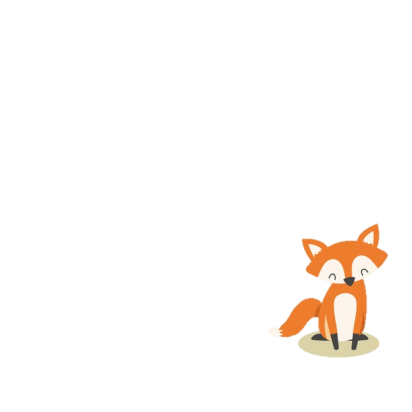 